 Zasady segregacji odpadówGmina Głusk wprowadziła od  1 września  2020 r.  znowelizowane  zasady segregacji odpadów komunalnych,  które należy zbierać selektywnie w następujący sposób:PAPIER(worek w kolorze niebieskim)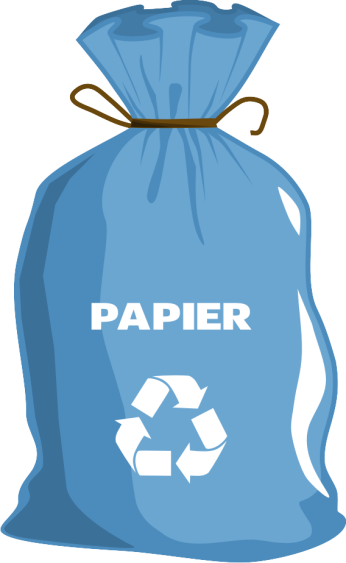 CO WRZUCAMY:opakowania z papieru, karton, tekturę (także falistą)gazety i czasopismakatalogi, ulotki, prospektypapier szkolny i biurowy, zadrukowane kartkiksiążki i zeszytytorebki i worki papierowe, papier pakowyNIE WRZUCAMY:tłustych i zabrudzonych papierów (np. opakowania po maśle, twarogu)papieru lakierowanego i powleczonego foliązatłuszczonych jednorazowych opakowań z papieru i naczyń jednorazowychkartonów po mleku i napojachpieluch jednorazowych i podpasekręczników papierowych i zużytych chusteczek  higienicznych butelek po olejach spożywczych i samochodowychpapierowych worków po nawozach, cemencie i innych materiałach budowlanych, opakowań po opryskachtapet i ubrańSZKŁO(worek w kolorze zielonym)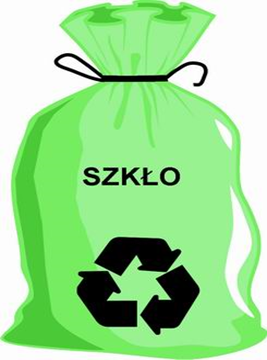 CO WRZUCAMY:butelki i słoiki po napojach i żywności 
      (w tym butelki po napojach alkoholowych i olejach roślinnych)szklane opakowania po kosmetykach ( o ile nie są wykonane z trwale połączonych kilku surowców)NIE WRZUCAMY:ceramiki, doniczek, porcelany, kryształów, szkła okularowegoszkła żaroodpornego, zniczy z zawartością woskużarówek, świetlówek, reflektorów, opakowań po lekach, 		rozpuszczalnikach, olejach silnikowychluster, szyb samochodowych, okiennych i zbrojonychmonitorów, termometrów i strzykawekMETALE I TWORZYWA SZTUCZNE(worek w kolorze żółtym)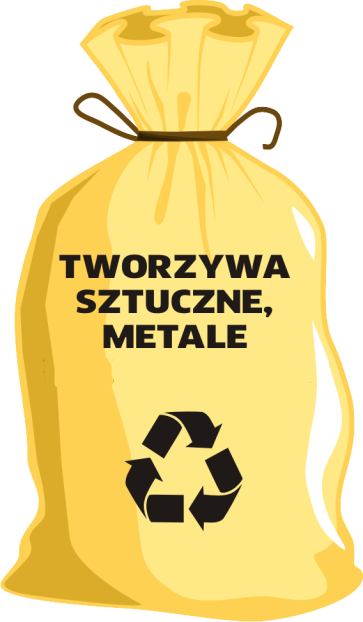 CO WRZUCAMY:odkręcone i zgniecione plastikowe butelki po napojachnakrętki ( o ile nie zbieramy ich osobno w ramach dobroczynnych) plastikowe opakowania po produktach spożywczychopakowania wielomateriałowe ( np. kartony po mleku i sokach)opakowania po środkach czystości ( np. po proszkach do prania), kosmetykach ( np. szamponach ) itp.plastikowe torby, worki, reklamówki, puszki po napojach 
i konserwach, folia aluminiowa, złom żelazny i metale kolorowestyropian opakowaniowyzabawki z tworzywa sztucznego (o ile nie wykonane z trwalepołączonych kilku surowców)NIE WRZUCAMY:butelek i pojemników z zawartościączęści samochodowych i opakowań po olejach silnikowychzużytych baterii i akumulatorówpuszek i pojemników po farbach i lakierachsprzętu  elektronicznego i AGDopakowań po lekach i zużytych  artykułów medycznychBIOODPADY(worek w kolorze brązowym)CO WRZUCAMY: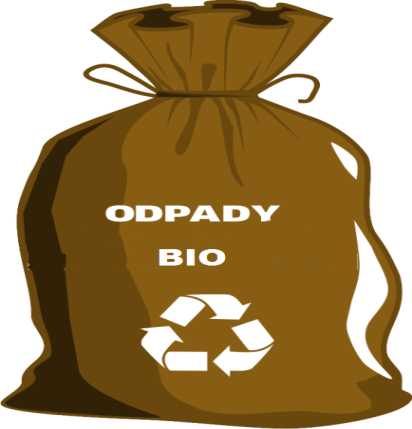 resztki jedzenia odpadki warzywne i owocowe ( w tym obierki itp.)gałęzie drzew i krzewów rozdrobnionetrociny i korę drzewfusy po kawie i herbacie, skorupki jajusunięte rośliny ( m.in.  kwiaty ) skoszona trawa, liście (jeżeli nie kompostujemy)NIE WRZUCAMY:mięsa, kości zwierząt, odchodów zwierzątpopiołulekówdrewna impregnowanego, płyt wiórowych i MDFziemi i kamieniinnych odpadów komunalnych ( w tym niebezpiecznych)POPIÓŁ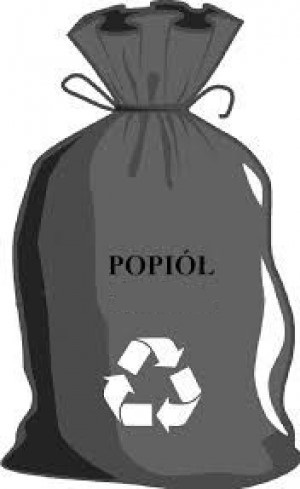 (worek w kolorze czarnym)Popiół nie może zawierać innych odpadów komunalnych ( w tym niebezpiecznych)UWAGA!!!	Odbiór popiołu z palenisk domowych bezpośrednio z przed nieruchomości od mieszkańców będzie odbierany raz w miesiącu w okresie
od 1 października do 30 kwietnia, przy czym odpad ten będzie przyjmowanyw PSZOK-u przez cały rok .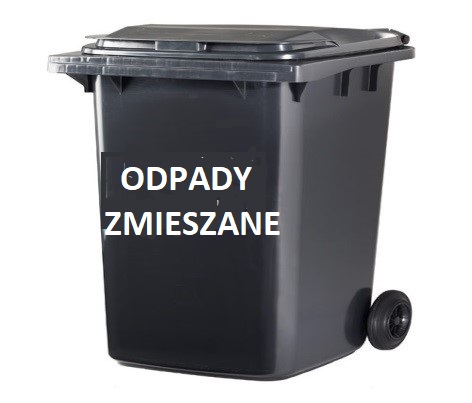 ZMIESZANE ODPADY KOMUNALNE( pojemnik)DO POJEMNIKA na odpady zmieszane wrzucamy wszystkie odpady, które nie nadają się do wrzucania do worków z  selektywnie zbieranymi odpadami komunalnymi, do kompostowania lub do dostarczenia do PSZOK-u –  tj. wszystko to, czego nie można odzyskać w procesie recyklingu z wyłączeniem odpadów niebezpiecznych.(w pojemniku na zmieszane odpady komunalne nie wolno umieszczać odpadów budowlanych i rozbiórkowych, leków i chemikaliów, zużytego sprzętu elektrycznego i elektronicznego, baterii i akumulatorów, zużytych opon)Punkt Selektywnego Zbierania Odpadów Komunalnych (PSZOK) zlokalizowany 
w Lublin, ul. Głuska 256. Rodzaje posegregowanych odpadów komunalnych przyjmowanych do PSZOK: a) odpady z papieru w tym tektury, odpady opakowaniowe z papieru i odpady opakowaniowe z tektury;b) odpady ze szkła, w tym odpady opakowaniowe ze szkła;c) metale;d) tworzywa sztuczne, opakowania wielomateriałowe;e) meble i inne odpady wielkogabarytowe;f) zużyty sprzęt elektryczny i elektroniczny;g) przeterminowane chemikalia powstające w gospodarstwach domowych wydzielone ze strumienia odpadów komunalnych obejmujące przepracowane oleje, rozpuszczalniki, farby, lakiery, środki ochrony roślin, w tym opakowania po tych środkach;h) zużyte opony (bez felg) z każdego gospodarstwa domowego do 4 szt. w ciągu rokui) zużyte baterie i akumulatory;j) przeterminowane leki i odpady niekwalifikujące się do odpadów medycznych powstałych w gospodarstwie domowym w wyniku przyjmowania produktów leczniczych w formie iniekcji i prowadzenia monitoringu poziomu substancji we krwi, w szczególności igieł i strzykawek;k) odpady niebezpieczne w tym świetlówki;l) odpady ulegające biodegradacji: bioodpady stanowiące odpady spożywcze i kuchenne z gospodarstw domowych oraz ulegające biodegradacji odpady z pielęgnacji ogrodów, terenów zielonych, w tym skoszona trawa, liście, resztki krzewów, drzew i roślin. Odpady te powinny być czyste gatunkowo i nie mogą zawierać resztek ziemi. Krzewy i gałęzie powinny być rozdrobnione a ich części nie mogą być dłuższe niż 10 cm;m) odpady budowlane pochodzące z drobnych remontów budynków, wykonanych we własnym zakresie przez właścicieli nieruchomości (powstałe w gospodarstwie domowym). Odpady te nie mogą zawierać azbestu, papy, smoły. Ogranicza się ilość odpadów budowlanych w postaci gruzu do 300 kg oraz zmieszanych, rozbiórkowych odpadów budowlanych, w tym: ceramiki budowlanej, materiałów izolacyjnych, otworów, szkła okiennego do 1m3 lub 200 kg z jednego gospodarstwa domowego w danym roku kalendarzowym;n) popiół z gospodarstw domowych.Do Punktu Selektywnego Zbierania Odpadów Komunalnych (PSZOK) właściciel nieruchomości dostarcza odpady we własnym zakresie, za okazaniem dokumentu potwierdzającego tożsamość tej osoby i za okazaniem ostatniego dowodu opłaty za wywóz odpadów komunalnych wyłącznie w terminach (wg dat) wyszczególnionych 
w podstawowym harmonogramie. 									Poza terminami wymienionymi w harmonogramie punkt jest nieczynny.